Obec Beniakovce, Beniakovce 44, 044 42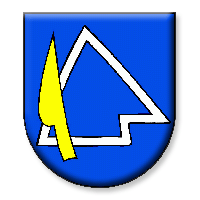 ___________________________________________________________________________            Súhrnná správa o zákazkách s nízkou hodnotou s cenami vyššími ako 1 000 € za 1. kvartál 2015									Ing. Miroslav Halás, v.r.									    starosta obceVáš list číslo / zo dňaNaše čísloVybavuje/linkaBeniakovceIng. Pančišinová01.04.2015Poradové čísloHodnota zákazkyPredmet zákazkyIdentifikácia dodávateľa1.1 376,21,- EUR s DPH( 1 146,84,00 EUR bez DPH)Stravné lístkyDOXX, s.r.o.Kálov 356010 01  Žilina2.1 810,00 EUR s DPH( 1 508,33 EUR bez DPH)Havarijný stav – výmena kotla - obecHA GAS, s..ro.Hrašovík 83044 42  Rozhanovce3.3 686,40 EUR s DPH( 3 072,00 EUR bez DPH)Zmeny a doplnky UPOIng. arch. BellZvonárska 3040 01 Košice4.1 376,21,- EUR s DPH( 1 146,84,00 EUR bez DPH)Stravné lístkyDOXX, s.r.o.Kálov 356010 01  Žilina5.1 376,21,- EUR s DPH( 1 146,84,00 EUR bez DPH)Stravné lístkyDOXX, s.r.o.Kálov 356010 01  ŽilinaTelefón055/6950183Fax055/7298204E-mailobecbeniakovce@centrum.skInternetwww.obecbeniakovce.skIČO00691224